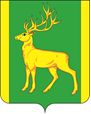 РОССИЙСКАЯ ФЕДЕРАЦИЯИРКУТСКАЯ ОБЛАСТЬАДМИНИСТРАЦИЯ МУНИЦИПАЛЬНОГО ОБРАЗОВАНИЯКУЙТУНСКИЙ РАЙОНПОСТАНОВЛЕНИЕ«   18 » апреля 2019  г.                    р.п. Куйтун                            № 288-п«О внесении изменений в Перечень главных распорядителей и подведомственных получателей средств бюджета муниципального образования Куйтунский район утвержденного  постановлением администрации муниципального образования Куйтунский район от 08.04.2014 г. № 232-п «Об утверждении Перечня главных распорядителей и подведомственных получателей средств бюджета муниципального образования Куйтунский район»              На основании внесенных изменений в учредительные документы и Выписки из Единого государственного реестра юридических лиц учреждений, руководствуясь ст. 37, 46 Устава муниципального образования Куйтунский район, администрация муниципального образования Куйтунский район                           П О С Т А Н О В Л Я Е Т:1.  Перечень главных распорядителей и подведомственных получателей средств бюджета муниципального образования Куйтунский район утвержденный  постановлением администрации муниципального образования Куйтунский район от 08.04.2014 г. № 232-п «Об утверждении Перечня главных распорядителей и подведомственных получателей средств бюджета муниципального образования Куйтунский район» изложить в новой редакции (Прилагается).2. Начальнику организационного отдела администрации муниципального образования Куйтунский район Рябиковой Т.А. разместить настоящее постановление на официальном сайте муниципального образования Куйтунский район, внести изменения на сайте о внесении изменений. 3. Начальнику архивного отдела администрации муниципального  образования Куйтунский район Хужеевой Е.В. внести информационную справку в оригинал постановления администрации муниципального образования Куйтунский район  от 08.04.2014 года № 232-п о дате внесения изменений. 4.    Настоящее постановление вступает в силу со дня его подписания.5. Контроль за исполнением настоящего постановления возложить на  начальника финансового управления администрации муниципального образования Куйтунский район   Ковшарову Н.А.Мэр муниципального образованияКуйтунский район                                                                                               А.П. Мари                                                                                                Утвержден Постановлением администрации                                                                                               муниципального образования Куйтунский                              район                                                                                                 от 18.04.2019 г.     № 288-пПеречень главных распорядителей и подведомственных получателей средств бюджета муниципального образования Куйтунский районКод главного распорядителяНаименование главного распорядителя средств бюджета муниципального образования Куйтунский районНаименованиеполучателя средств бюджета муниципального образования Куйтунский район920Администрация муниципального образования Куйтунский район Иркутской областиАдминистрация муниципального образования Куйтунский район Иркутской области920Администрация муниципального образования Куйтунский район Иркутской областиМуниципальное казенное учреждение культуры «Куйтунский районный краеведческий музей»920Администрация муниципального образования Куйтунский район Иркутской областиМуниципальное казенное образовательное учреждение дополнительного образования детей «Межпоселенческая детская школа искусств»920Администрация муниципального образования Куйтунский район Иркутской областиМуниципальное казенное учреждение культуры «Куйтунская межпоселенческая районная библиотека»920Администрация муниципального образования Куйтунский район Иркутской областиМуниципальное казенное учреждение культуры «Социально-культурное объединение»920Администрация муниципального образования Куйтунский район Иркутской областиМуниципальное казенное учреждение «Комитет по управлению муниципальным имуществом администрации муниципального образования Куйтунский район»921финансовое управление администрации муниципального образования Куйтунский районфинансовое управление администрации муниципального образования Куйтунский район922Управление образования администрации муниципального образования Куйтунский районУправление образования администрации муниципального образования Куйтунский район922Управление образования администрации муниципального образования Куйтунский районмуниципальное бюджетное общеобразовательное учреждение Центр образования «Каразей»922Управление образования администрации муниципального образования Куйтунский районМуниципальное бюджетное общеобразовательное учреждение центр образования «Альянс» п. Харик922Управление образования администрации муниципального образования Куйтунский районМуниципальное казенное общеобразовательное учреждение «Центр образования «Возрождение» р.п. Куйтун922Управление образования администрации муниципального образования Куйтунский районМуниципальное казенное общеобразовательное учреждение «Средняя общеобразовательная школа №1»  р. п. Куйтун922Управление образования администрации муниципального образования Куйтунский районМуниципальное казенное общеобразовательное учреждение средняя общеобразовательная школа №2 р.п. Куйтун922Управление образования администрации муниципального образования Куйтунский районМуниципальное казенное общеобразовательное учреждение Барлукская средняя общеобразовательная школа922Управление образования администрации муниципального образования Куйтунский районМуниципальное казенное общеобразовательное учреждение Тулинская средняя общеобразовательная школа922Управление образования администрации муниципального образования Куйтунский районМуниципальное казенное общеобразовательное учреждение Карымская средняя общеобразовательная школа922Управление образования администрации муниципального образования Куйтунский районМуниципальное казённое общеобразовательное учреждение «Уянская средняя общеобразовательная школа»922Управление образования администрации муниципального образования Куйтунский районМуниципальное казенное общеобразовательное учреждение «Уховская средняя общеобразовательная школа»922Управление образования администрации муниципального образования Куйтунский районМуниципальное казенное общеобразовательное учреждение Харикская средняя общеобразовательная школа №2922Управление образования администрации муниципального образования Куйтунский районМуниципальное казенное общеобразовательное учреждение «Чеботарихинская средняя общеобразовательная школа»922Управление образования администрации муниципального образования Куйтунский районМуниципальное казенное общеобразовательное учреждение Кундуйская средняя общеобразовательная школа922Управление образования администрации муниципального образования Куйтунский районМуниципальное казенное общеобразовательное учреждение Усть-Кадинская средняя общеобразовательная школа с.Усть-Када922Управление образования администрации муниципального образования Куйтунский районМуниципальное казенное общеобразовательное учреждение «Ленинская средняя общеобразовательная школа»922Управление образования администрации муниципального образования Куйтунский районМуниципальное казенное общеобразовательное учреждение «Лермонтовская средняя общеобразовательная школа»Муниципальное казенное  общеобразовательное учреждение «Андрюшинская основная общеобразовательная школа»Муниципальное казенное общеобразовательное учреждение «Алкинская основная общеобразовательная школа»Муниципальное казенное общеобразовательное учреждение Амурская основная общеобразовательная школамуниципальное общеобразовательное учреждение Бурукская основная общеобразовательная школаМуниципальное казённое общеобразовательное учреждение Большекашелакская начальная общеобразовательная школаМуниципальное образовательное учреждение Березовская основная общеобразовательная школаМуниципальное общеобразовательное учреждение Илийская начальная общеобразовательная школаМуниципальное казённое общеобразовательное учреждение Каранцайская основная общеобразовательная школаМуниципальное казенное общеобразовательное учреждение Мингатуйская основная общеобразовательная школаМуниципальное казенное общеобразовательное учреждение «Наратайская основная общеобразовательная школа»Муниципальное казенное общеобразовательное учреждение Панагинская основная общеобразовательная школаМуниципальное казенное общеобразовательное учреждение Тельбинская основная общеобразовательная школаМуниципальное общеобразовательное учреждение «Апраксинская начальная общеобразовательная школа»Муниципальное общеобразовательное учреждение «Ключевская начальная общеобразовательная школа»Муниципальное общеобразовательное учреждение «Краснояровская начальная общеобразовательная школа»муниципальное общеобразовательное учреждение Ленинская начальная общеобразовательная школаМуниципальное общеобразовательное учреждение Малойская начальная общеобразовательная школамуниципальное общеобразовательное учреждение Майская начальная общеобразовательная школаМуниципальное общеобразовательное учреждение «Мало-Кочерминская начальная общеобразовательная школа»муниципальное общеобразовательное учреждение Тобинская начальная общеобразовательная школа»муниципальное общеобразовательное учреждение «Третьестаничная начальная общеобразовательная школа»Муниципальное общеобразовательное учреждение Хаихтская начальная общеобразовательная школа»Муниципальное общеобразовательное учреждение «Еланская начальная общеобразовательная школа»Муниципальное общеобразовательное учреждение Бродская начальная общеобразовательная школаМуниципальное общеобразовательное учреждение Аршанская начальная общеобразовательная школамуниципальное казённое дошкольное образовательное учреждение «Детский сад комбинированного вида №3 «Солнышко»Муниципальное казенное дошкольное образовательное учреждение детский сад «Улыбка»Муниципальное казённое дошкольное образовательное учреждение детский сад «Родничок»муниципальное казённое дошкольное образовательное учреждение «Детский сад «Тополёк»Муниципальное казенное дошкольное образовательное учреждение «Детский сад «Огонек»муниципальное казённое дошкольное образовательное учреждение детский сад «Ручеек»Муниципальное казенное дошкольное образовательное учреждение детский сад «Ёлочка»Муниципальное казенное дошкольное образовательное учреждение «Детский сад «Сказка»Муниципальное казённое дошкольное образовательное учреждение «Детский сад общеразвивающего вида «Росинка»муниципальное казенное дошкольное образовательное учреждение детский сад «Светлячок»Муниципальное казенное дошкольное образовательное учреждение детский сад «Мотылек»Муниципальное казенное  дошкольное образовательное учреждение детский сад «Золотой ключик»муниципальное казенное дошкольное образовательное учреждение «Детский сад «Ласточка»Муниципальное казенное дошкольное образовательное учреждение детский сад «Теремок»Муниципальное казенное дошкольное образовательное учреждение «Детский сад «Сибирячок»муниципальное казённое дошкольное образовательное учреждение детский сад «Незабудка»Муниципальное казённое дошкольное образовательное учреждение «Детский сад «Радуга»Муниципальное учреждение дополнительного образования «Дом детского творчества – Город мастеров»Муниципальное казенное образовательное учреждение дополнительного образования «Детский образовательно-оздоровительный лагерь «Орленок»муниципальное казенное учреждение дополнительного образования  Куйтунская районная детская юношеская спортивная школамуниципальное казённое дошкольное образовательное учреждение детский сад «Капелька»Муниципальное казённое учреждение «Центр методического и финансового сопровождения образовательных учреждений Куйтунского района»923Контрольно-счетная палата муниципального образования Куйтунский районКонтрольно-счетная палата муниципального образования Куйтунский район924Дума муниципального образования Куйтунский районДума муниципального образования Куйтунский район